Приложение № 5к решению Совета сельского поселения Иглинский сельсовет  муниципального района  Иглинский район Республики Башкортостан от « ____» _____ 2017г. № _____Схема планировочной организации земельного участка М 1:500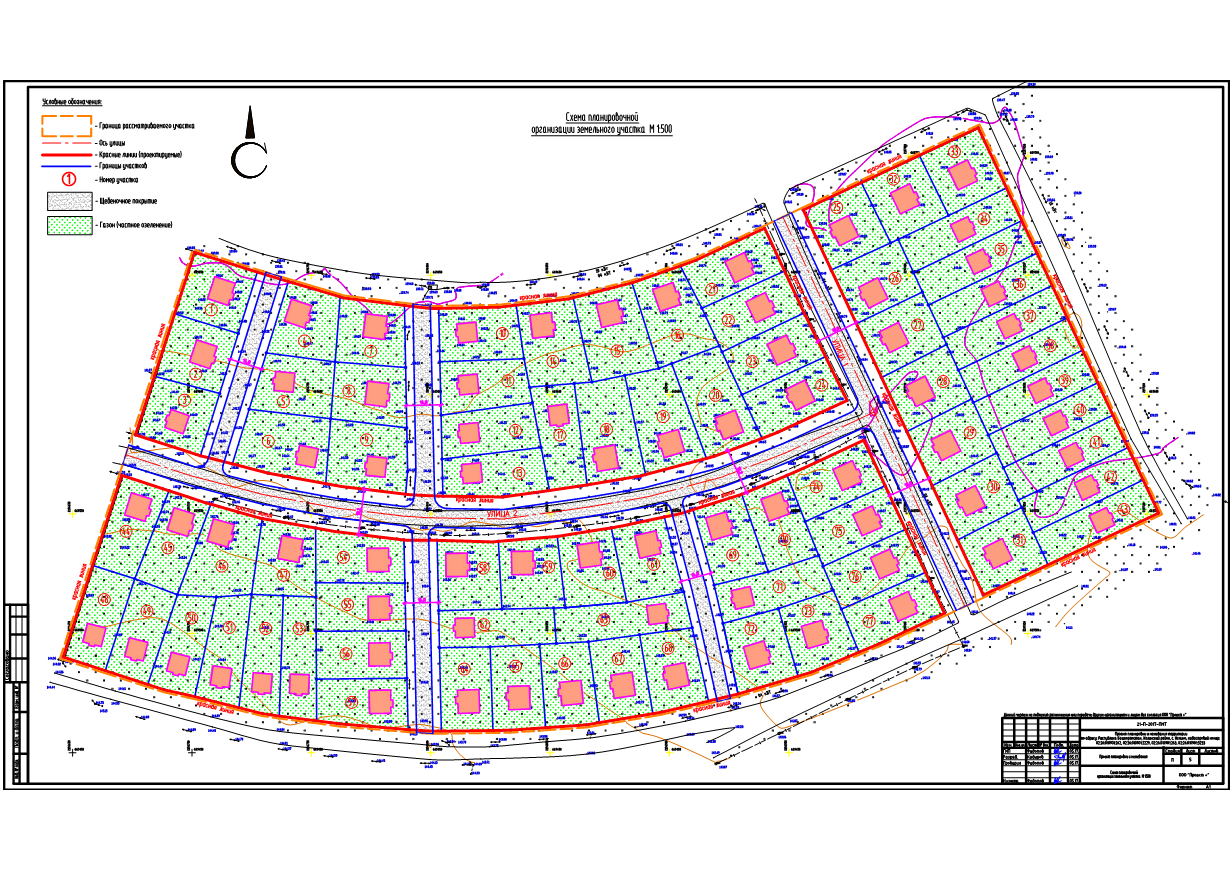 